Российская ФедерацияБрянская областьАДМИНИСТРАЦИЯ ГОРОДА ФОКИНО(Администрация г. Фокино)                                          ПОСТАНОВЛЕНИЕот 30 марта 2018 г.  N 199 - П                  г.Фокино           О проведении мероприятий в рамках Всемирного дня охраны трудаПоддерживая инициативу Международной организации труда в проведении Всемирного дня охраны труда «Поколение: безопасность и здоровье», в целях предупреждения несчастных случаев на производстве, профессиональных заболеваний, привлечения внимания работодателей к важности проблем охраны труда, администрация города ФокиноПОСТАНОВЛЯЕТ1. Провести с 01 апреля по 30 апреля 2018 года на предприятиях, в организациях, учреждениях города мероприятия в рамках Всемирного дня охраны труда с целью: 	а) активизации деятельности работодателей, трудовых коллективов, профсоюзных организаций по обеспечению конституционного права работника на труд в условиях, отвечающих требованиям безопасности и гигиены; 	б) создания эффективной системы контроля за выполнением мероприятий по профилактике производственного травматизма и профессиональной заболеваемости.2. Утвердить План мероприятий, организуемых в рамках Всемирного дня охраны труда на территории городского округа «город Фокино», согласно приложения 1 к  настоящему Постановлению.3.  Утвердить Рекомендации руководителям и специалистам по охране труда  по проведению Всемирного дня охраны труда в организациях городского округа «город Фокино»,  согласно приложения 2 к настоящему Постановлению.4. Рекомендовать руководителям организаций всех организационно-правовых форм принять участие в мероприятиях, разработать и организовать проведение собственных мероприятий, направленных на создание здоровых и безопасных условий труда работников.	5. Контроль за исполнением настоящего постановления оставляю за собой. Глава администрации                               Н.С. Гришина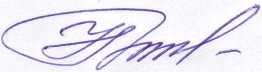 Приложение 1                                                                                                                             к Постановлению Администрации г.Фокиноот  30  марта 2018 г. N 199 - П                                                                                                                                                             Утверждено                                                                                                                                           Постановлением                                                                                                                   Администрации г. Фокино                                                                                                от 30 марта  2018 г. N 199  - П План по проведению областной акции,  посвященной Всемирному дню охраны труда на территории городского округа «города Фокино»Приложение 2                                                                                                                             к Постановлению Администрации г.Фокиноот 30  марта 2018 г. N 199  - П                                                                                                                                                             Утверждено                                                                                                                                           Постановлением                                                                                                                   Администрации г. Фокино                                                                                                от  30  марта   2018 г. N 199 - П Рекомендациируководителям предприятий, организаций всех форм собственности и профсоюзным организациям по участию в акции, посвященной Всемирному дню охраны труда1. Информирование работников о целях и задачах Всемирного дня охраны труда - 28 апреля.2. Проведение совещаний, семинаров, тематические занятий, бесед по вопросам охраны труда с участием профсоюзного актива и уполномоченных по охране труда.3. Проведение конкурсов среди работников (начальников  структурных подразделений, мастеров) на знание правил и инструкций по охране труда, на лучшее рабочее место.4.  Приведение в порядок и дооборудование кабинетов (уголков) охраны труда новыми стендами, нормативной, правовой и методической литературой по охране труда.5. Проведение экологических субботников по санитарной очистке территории.6. Проведение проверок соблюдения трудового законодательства в отношении работников в возрасте до 18 лет и молодых работников, получающих первый профессиональный опыт в вашей организации в части заключения трудовых договоров, оплаты труда, проведения медосмотров; соблюдения режима труда и отдыха и др., анализ причины производственного травматизма в данной категории работников, разработка мероприятия по их устранению; 7. Проведение конкурса рисунков среди детей на тему «Охрана труда глазами детей».8. Проведение выставок нормативной и специальной литературы по охране труда.9. Проведение работы с детьми в плане учебного и воспитательного обеспечения охраны труда (тематические уроки, классные часы, сюжетно-ролевые игры, беседы с детьми, НОД по ОБЖ, экскурсия в пожарную часть).10. Проведение Дня охраны труда, Единого урока охраны труда.11. Проведение обучения и инструктажей по охране труда.12. Проведение общего технического осмотра зданий и сооружений с последующим составлением акта о техническом состоянии.13. Организация и проведение проверки:- состояния и условий охраны труда в организации;- учета  выдачи работникам спецодежды, индивидуальных средств защиты  и их использования;           - выполнения коллективных договоров в части выполнения разделов «Охрана труда» и соглашений по охране труда;           - наличия компенсаций, которые должны быть назначены работникам, занятым на работах с вредными и опасными условиями труда после проведения специальной оценки условий труда (аттестации) рабочих мест по условиям труда;           - наличия и использования  ограждающих устройств опасных зон производственного оборудования;            - наличия, состояния и при необходимости пополнения аптечек первой доврачебной помощи            - наличия огнетушителей и умения пользования ими работниками;            - соблюдения трудового законодательства по охране труда женщин,  и инвалидов;            - выполнения мероприятий, предложенных по итогам аттестации (специальной  оценки условий труда) рабочих мест по условиям труда;           - выполнения предписаний органов государственного контроля и надзора.№ п/пНаименование  мероприятийДата проведенияОтветственный1Информирование работодателей городского округа «город Фокино» о проведении Всемирного дня охраны труда мартИнспектор по охране труда отдела экономики и труда, ЖКХ, благоустройства и транспорта администрации г.Фокино2Подготовка плана мероприятий, посвященного Всемирному дню охраны труда  на территории городского округа « город Фокино»мартИнспектор по охране труда отдела экономики и труда, ЖКХ, благоустройства и транспорта администрации г.Фокино, руководители испециалисты по охране труда предприятий, организаций, учреждений независимо от форм собственности3Оказание методической помощи предприятиям, организациям и учреждениям города независимо от форм собственности в подготовке и проведении Всемирного «Дня охраны труда»В течение апреляИнспектор по охране труда отдела экономики и труда, ЖКХ, благоустройства и транспорта администрации г.Фокино4Проведение семинара - совещания с руководителями и специалистами по охране труда организаций всех форм собственности28 апреляАдминистрация города, председатель ПДК, инспектор по охране труда отдела экономики и труда, ЖКХ, благоустройства и транспорта администрации г.Фокино5Награждение победителей и подведение итогов смотра-конкурса - на лучшее состояние условий  охраны труда в организациях г.Фокино28 апреляАдминистрация города, председатель ПДК, инспектор по охране труда отдела экономики и труда, ЖКХ, благоустройства и транспорта администрации г.Фокино6Обучение по охране труда руководителей и специалистов  организаций городского округа «город Фокино» Март-апрельИнспектор по охране труда отдела экономики и труда, ЖКХ, благоустройства и транспорта администрации г.Фокино, АНО ДПО «Учебный центр «ТРиР», руководители и специалисты по охране труда предприятий, организаций и учреждений города независимо от форм собственности7Проведение в организациях и учреждениях городского округа «город Фокино» совещаний, семинаров, тематических занятий, бесед апрельРуководители и специалисты по охране труда предприятий, организаций и учреждений города независимо от форм собственности8Проведение в организациях и учреждениях городского округа «город Фокино» мероприятий,  посвященных  Всемирному дню охраны труда 2018 годаапрельРуководители и специалисты по охране труда предприятий, организаций и учреждений города независимо от форм собственности9Проведение единого урока охраны труда в СОШ г.ФокиноапрельМКУ "Управление социально-культурной  сферы г.Фокино", руководители и специалисты по охране труда предприятий, организаций и учреждений города независимо от форм собственности 10Проведение субботников с целью уборки и санитарной очистки территорииапрельАдминистрация г.Фокино, руководители предприятий, организаций, учреждений независимо от форм собственности (по согласованию)11Активизировать работу по приобретению и обновлению нормативной правовой литературы по охране труда, типовых инструкций по охране труда на производстве, наглядных пособий, плакатов, призывающих оберегать здоровье и жизни людей на рабочих местах В период проведения месячникаруководители и специалисты по  охране труда предприятий, организаций, учреждений независимо от форм собственности (по согласованию)12Приведение в порядок  и дооборудование кабинетов (уголков)  охраны труда  новыми стендами, нормативной, правовой и  методической литературой  по охране труда; ремонт санитарно-бытовых, производственных помещений  и комнат отдыха; проведение экологических субботников  по уборке прилегающих территорийапрельИнспектор по охране труда отдела экономики и труда, ЖКХ, благоустройства и транспорта администрации г.Фокино, руководители и специалисты по охране труда предприятий, организаций и учреждений города13Размещение статей в средствах массовой информации по вопросам охраны труда, соблюдения трудового законодательстваапрель Инспектор по охране труда отдела экономики и труда, ЖКХ, благоустройства и транспорта администрации г.Фокино 14Предоставление информации о проведении акции (с приложением фотоматериалов)  в организациях и учреждениях городского округа «город Фокино»апрельРуководители и специалисты по охране труда предприятий, организаций и учреждений города15Совещание при главе администрации «О подведении итогов проведения акции «Поколение: безопасность и здоровье»майПДК, инспектор по охране труда отдела экономики и труда, ЖКХ, благоустройства и транспорта администрации г.Фокино, специалисты по охране труда предприятий, организаций и учреждений 